10 способов увлечь ребенка в период самоизоляцииКарантин - не повод унывать, и дает время и возможность побыть со своим ребенком, лучше его узнать.
Даем тем родителям, которые остались со своими детьми дома, несколько советов, как поиграть и увлечь ребенка:
⠀
1. Играть в настольные игры или смотреть кино
Такое совместное времяпровождение не только спасёт от скуки, но и сплотит вас и ваших близких.
⠀
2. Писать книги
Стать домашним писателем не так уж сложно, достаточно вооружиться бумагой, ручкой, карандашами и фантазией. Кто-то будет работать над сюжетом, а те, кто ни писать, ни читать ещё не умеют, могут представить себя иллюстраторами.
⠀
3. Сажать цветы
Ведь это просто, дёшево и полезно. К тому же, весна – самое время заняться рассадой. Для этого вам понадобятся только горшок, мешочек с землёй и семена.
⠀
4. Устроить семейные чтения
Можно открыть наши считалки или сказки, и провести вечер в компании живых домов, весёлых машинок или забавных рифм.
⠀
5. Играть в прятки
Старый добрый способ заработать передышку от активных игр и спокойно выдохнуть.
⠀
6. Создать собственную галерею рисунков
Можно заказать у юного художника «картины» разной тематики («Времена года», например), потом отобрать вместе с ним лучшие работы для выставки и развесить их вдоль стен.
⠀
7. Устроить математическую олимпиаду
Уделить время царице наук уж точно не будет лишним. Это поможет детям развить навыки счёта, а их родителям устроить мозгам разминку. Ну и о достойной награде для победителя забывать не стоит.
⠀
8. Устроить конкурс на лучший бумажный самолёт
Можно даже сделать сразу несколько номинаций: на самый безумно раскрашенный фюзеляж, самый долгий полёт, самый невероятный винт.
⠀
9. Испечь «что-нибудь вкусненькое»
Часто детям хочется чего-нибудь «этакого», и совместная готовка отличный способ не только испечь вкусный пирог, но и увлечь ребёнка самим процессом.
⠀
10. Пускать пузырьки
Можно научить ребёнка делать мыльные пузыри из жидкого мыла, шампуня или средства для мытья посуды.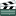 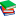 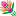 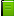 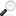 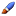 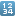 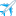 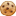 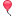 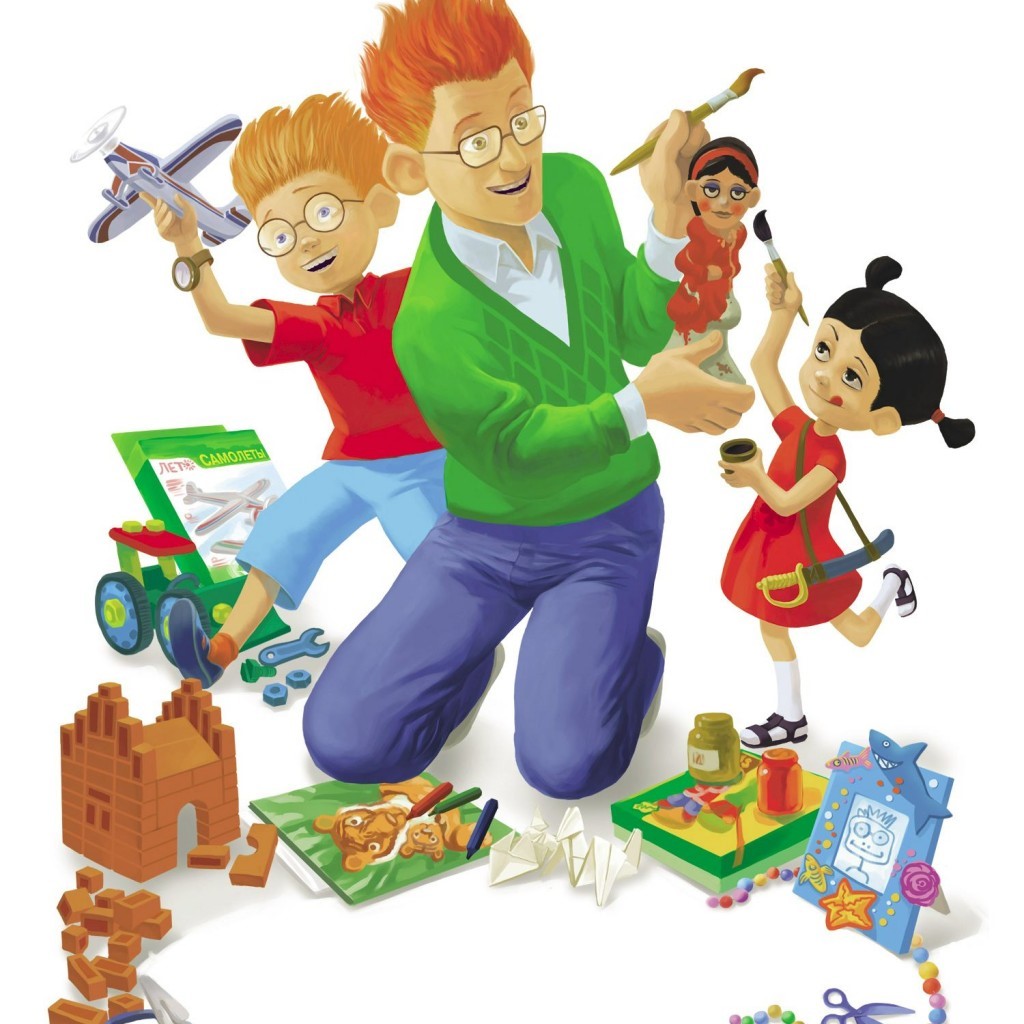 